Synthèse de la Réunion Dirigeants U15/U13/U11 du Lundi 16 Janvier 2017 à 19H15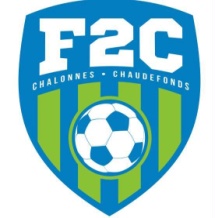 Durée : 1hPrésence de Valentin Davy, Jean René Mulot, Julien Pichery, Richard Viau, Damien Jouhandin, Sébastien Bonduau, Damien Toublanc, Grégory Dupin, Olivier trottier, Philippe Dabin, Mickael Cailleaud, Frédéric Fontanive.ORDRE DU JOUR :Tournois Jeunes de fin de saisonRapport de la dernière réunion de secteur U11/U13AutresTournoi Jeunes de fin de saisonRapport Réunion de secteur U11/U13 Début Janvier :Grégory DUPIN a débriefé la réunion jeunes U11-U13, animée par le district, le 07 janvier dernier à Landemont. Les règles sur les dégagements et sur la jonglerie ont été rappelées. Concernant les U11, une tolérance est acceptée pour les dégagements, c'est aux équipes de se mettre d'accord pour laisser du champ au gardien qui peut se trouver en manque de force pour dégager. La mission d'arbitre de touche dévolue à un jeune peut être suppléée par un adulte qui guide le jeune dans sa prise de décision.Chalonnes se portera certainement volontaire pour accueillir la prochaine réunion de secteur jeunes.Autres :Les objectifs de Challenge et de Championnat ont été rappelé par ValentinDamien a expliqué qu’il fallait encore préserver le terrain B afin d’avoir un beau terrain au printempsVerre de l’amitiéTOURNOISU11 MAINEU11 LOIREU13 CHELSEAU13 BARCAU13 ARSENALU15BU15ALa PomjeannaisSam 29/04ChemilleLundi 17/04Fief GestéDim 30/04JS LayonSam 22/04BeaupreauSamedi 06/05Le MaySam 08/04ChamptoceLundi 08/05